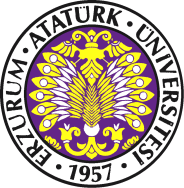 	HAYIR	EVET